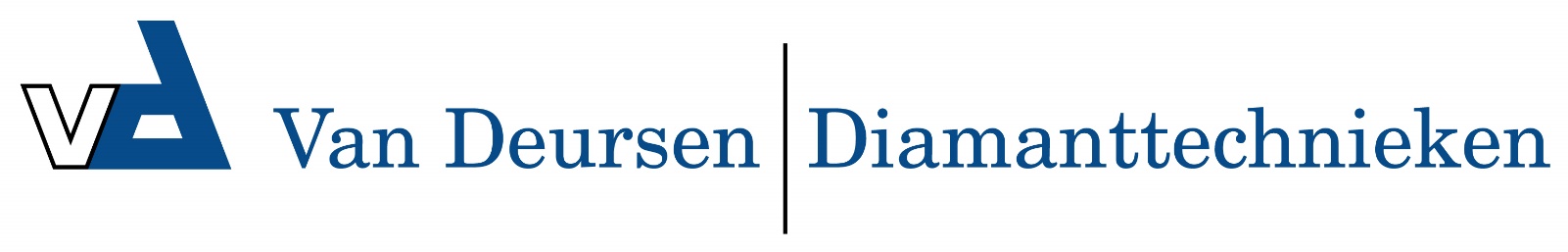 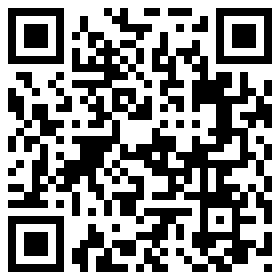 60036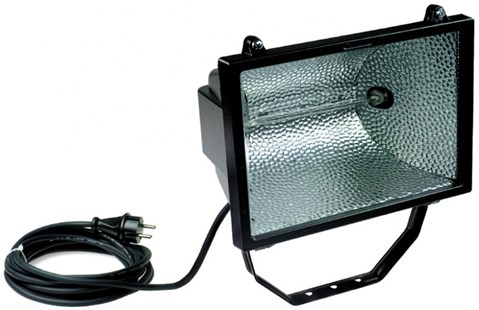 Halogeenarmatuur 1000Wklasse I - 230V - 10m kabelHalogeen armaturen klasse I zijn uitsluitend geschikt voor vaste montage aan wand, muur, plafond of andere vaste steunpunten binnen- of buitenshuis. Montage minimaal 2,50 meter hoog, buiten handbereik. Technische gegevens:Artikelnummer60.036EAN code8713265014218MerkEuroluxSpanning230 VoltKabel10 meterKabelsoortH07RN-F (neopreen)Aders/doorsnede3 G 1,0 mm²Lichtbron1000 WattLamphouderR7sKleurzwartBeschermklasseI (geaard)BeschermingsgraadIP 54KeurCELumen22000